Брянская область заняла 1-е место среди регионов, входящих в состав Центрального федерального округа, в номинации «Лучший субъект Российской Федерации в области охраны труда» всероссийского конкурса «Успех и безопасность – 2018»В целях пропаганды лучших практик организации работ в области охраны труда, повышения эффективности системы государственного управления охраной труда, активизации профилактической работы по предупреждению производственного травматизма и профессиональной заболеваемости в организациях, а также привлечения общественного внимания к важности решения вопросов обеспечения безопасных условий труда на рабочих местах ежегодно Министерством труда и социальной защиты Российской Федерации проводится всероссийский конкурс на лучшую организацию работ в области условий и охраны труда «Успех и безопасность». Организационно-техническое, научно-методическое и аналитическое сопровождение конкурса осуществляет Межрегиональная Ассоциация содействия обеспечению безопасных условий труда «ЭТАЛОН».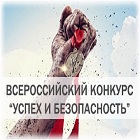 Всероссийский конкурс проводится для определения рейтинга эффективности деятельности в области охраны трудасреди:- субъектов Российской Федерации, представителями которых выступают исполнительные органы государственной власти субъектов Российской Федерации в области охраны труда в номинации «Лучший субъект Российской Федерации в области охраны труда»;- муниципальных образований (администраций муниципальных образований) в номинации «Лучшее муниципальное образование в области охраны труда»;-  организаций области в различных номинациях.Координация работы по участию работодателей Брянской области во всероссийском конкурсе осуществлялась управлением государственной службы по труду и занятости населения Брянской области совместно с администрациями муниципальных образований.Во всероссийском конкурсе от Брянской области приняло участие 49 организаций, из которых лучшие позиции в рейтинге Российской Федерации и в региональном рейтинге заняли:в номинации «Лучшая организация в области охраны труда в сфере образования» (среди 6272 участников конкурса –организаций субъектов Российской Федерации):в номинации «Лучшая организация в области охраны труда среди организаций производственной сферы (с численностью работников более 500 человек)» (среди 547 участников конкурса – организаций субъектов Российской Федерации):в номинации «Лучшая организация в области охраны труда среди малого предпринимательства (с численностью работников до 100 человек) (среди 6029 участников конкурса – организаций субъектов Российской Федерации):в номинации «Лучшая организация в области охраны труда в сфере здравоохранения» (среди 619 участников конкурса –организаций субъектов Российской Федерации): 	в номинации «Лучшая организация в области охраны труда среди организаций производственной сферы (с численностью работников до 500 человек)» (среди 862 участников конкурса – организаций субъектов Российской Федерации):В числе 1607 органов местного самоуправления субъектов Российской Федерации, принявших участие во всероссийском конкурсе в номинации «Лучшее муниципальное образование в области охраны труда», от Брянской области приняли участие 30 администраций муниципальных образований Брянской области, среди которых заняли призовые места в регионе и вышли на следующие позиции по рейтингу Российской Федерации:   По результатам всероссийского конкурса «Успех и безопасность – 2018» в рейтинге эффективности деятельности в области охраны труда управление государственной службы по труду и занятости населения Брянской области, как участник конкурса от Брянской области, заняло 1-е место среди регионов, входящих в состав Центрального федерального округа, в номинации «Лучший субъект Российской Федерации в области охраны труда».С более подробной информацией о результатах Всероссийского конкурса «Успех и безопасность − 2018» можно ознакомиться на сайте Ассоциации «Эталон» (http://contest.aetalon.ru).
 
Наименование организацииПозиция в рейтинге
Российской Федерации
из 6272 участниковМуниципальное бюджетное дошкольное образовательное учреждение города Фокино «Детский сад комбинированного вида «Тополек» (заведующий Антипенкова Нина Александровна) 
5 
Наименование организацииПозиция в рейтинге
Российской Федерации
из 547 участниковАкционерное общество «Транснефть-Дружба» (генеральный директор Богомолов Олег Валентинович)37 
Наименование организацииПозиция в рейтинге
Российской Федерации
из 6029 участниковЖелезнодорожный вокзал Брянск-Орловский Московской региональной дирекции железнодорожных вокзалов −  структурное подразделение дирекции железнодорожных вокзалов – филиал ОАО «Российские железные дороги» (начальник железнодорожного вокзала Кузин Юрий Анатольевич)86 
Наименование организацииПозиция в рейтинге
Российской Федерации
из 619 участниковГосударственное бюджетное учреждение здравоохранения «Фокинская городская больница имени В.И. Гедройц» (главный врач Моисеенкова Елена Афанасьевна)151 
Наименование организацииПозиция в рейтинге
Российской Федерации
из 862 участниковООО «Термотрон-Завод» (исполнительный директор Абушенко Антон Георгиевич)160 
Наименование
муниципального образованияПозиция в рейтинге
Российской Федерации
из 1607 участниковгород Брянск11город Фокино91город Сельцо354